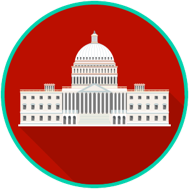 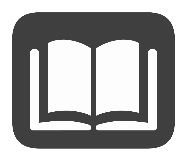 The national government has many responsibilities to the citizens of the United States, and the three branches of government can’t handle every issue. To mitigate this problem, administrative agencies perform specific functions and can be established by the U.S. Constitution, Congress, executive orders, state legislatures, and local lawmaking bodies. These agencies are usually organized under the executive branch and are often associated with a Cabinet position (i.e., the Secretary of Education heads the U.S. Department of Education).The U.S. Constitution only mentions three branches of government: legislative (Article I), executive (Article II), and judicial (Article III). There is no mention of administrative agencies in the Constitution, but they are sometimes referred to as “the headless fourth branch of government.” The Supreme Court has determined that these agencies are constitutional and can make rules with the same authority as the statutes passed by Congress. However, Article I Section 1 of the U.S. Constitution vests all granted legislative powers in a Congress, and Article I Section 8 of the U.S. Constitution also includes the Necessary and Proper Clause, sometimes called the Elastic Clause, which grants Congress the power to make all laws that are “necessary and proper.” Therefore, no administrative agency can exist without approval from Congress. Administrative agencies exist at the national and state levels of government, with specific functions and powers. When Congress gives powers to an agency, the legislation is known as an enabling act or enabling statute; that broadly defines the task and responsibility the agency has been given that “enables” it to perform its functions. The concept that Congress can delegate power to an agency is known as the delegation doctrine.There are also independent agencies created by Congress as part of the executive branch but are not under the president's direct control. Many of these are independent regulatory commissions the president appoints but cannot remove unless they violate something specified under the enabling statute.Usually, an administrative agency will have all three kinds of power: executive, legislative, and judicial, but their power is not unlimited. The Administrative Procedures Act governs how administrative agencies propose and establish regulations (rules) and applies to both executive departments and independent agencies.Role of Administrative AgenciesRole of Administrative AgenciesFunctionAuthority/PowerLegislativerule-making authority to create specific regulations to help enforce a law.Executiveauthority to enforce regulations/rules, investigate, and prosecute those who violate regulations. Judicialauthority to hear and settle disputes and issue adjudication. Differentiating Congress and Administrative AgenciesDifferentiating Congress and Administrative AgenciesStatutesRegulationsPassed by CongressProvided for broad social and economic goals and legal requirementsReceive their power from the ConstitutionReviewed by courts to determine the constitutionalityRepresentative democracy – Congress acts to represent the will of the peopleIssued by administrative agenciesRecommend specific legal requirements (regulations) to meet congressional goalsReceive their power from CongressReviewed by courts to determine constitutionality, limits of delegated authority, and whether they are unnecessary and impulsive Participatory democracy – agencies must seek and consider public commentExamples of Administrative AgenciesExamples of Administrative AgenciesExamples of Administrative AgenciesAgency TypeNationalFloridaBoardNational Labor Relations BoardFlorida Board of EducationCommissionFederal Communications CommissionFlorida Fish and Wildlife Conservation Commission (FWC)CorporationFederal Deposit Insurance Corporation (FDIC)Florida Division of CorporationsAuthorityTennessee Valley AuthorityFlorida Space Authority (FSA)DepartmentU.S. Department of TransportationU.S. Department of JusticeU.S. Department of EducationFlorida Department of Children & FamiliesFlorida Department of EducationFlorida Department of CorrectionsAdministrationSocial Security Administration (SSA)Drug Enforcement Administration (DEA)Agency for Health Care Administration (AHCA)AgencyCentral Intelligence Agency (CIA)Environmental Protection Agency (EPA)Florida Agency for Workforce Innovation (AWI)ServiceUnited States Marshall ServiceFlorida Forest ServiceFlorida Digital ServiceBureauFederal Bureau of Investigation (FBI)Federal Bureau of PrisonsBureau of Alcohol, Tobacco, Firearms and Explosives (ATF)Bureau of Real Estate ServicesBureau of Educator Certification (BEC)